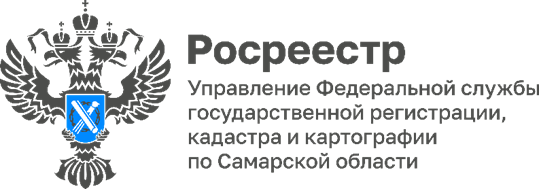 10.10.2022
Сотрудники самарского Росреестра посадили «Лес Победы»Управление Росреестра по Самарской области совместно с филиалом Кадастровой палаты по Самарской области приняли участие во Всероссийской акции «Лес Победы». Уже не первый год региональный Росреестр поддерживает эколого-патриотический проект «Лес Победы» в рамках Всероссийского экологического субботника «Зеленая Россия». С 2013 года каждую осень организации и жители регионов по всей стране высаживают миллионы деревьев в честь погибших в Великой Отечественной войне.«Проект создан для того, чтобы молодежь не забывала о героизме наших предков и училась бережному отношению к природе», – отметил Владимир Семенов, председатель регионального отделения Общероссийского экологического общественного движения «Зеленая Россия» по Самарской области. «Сотрудники Управления и филиала Кадастровой палаты с радостью откликнулись на обращение Владимира Петровича с просьбой принять участие в акции «Зеленой России», потому что это только малая часть того, что мы можем сделать на благо экологии нашего региона», - говорит Валерия Корнилова, председатель Молодежного совета Управления Росреестра по Самарской области.Благодаря слаженной работе коллективов самарских организаций 5 с половиной гектаров пустующей земли Ново-Буянского района сельского поселения Старая Бинарадка за несколько часов заполнились молодыми саженцами сосны.#РосреестрСамара #НовостиРосреестраСамара #БольшиеСердцаРосреестра #ЗеленаяРоссия #ЛесПобеды 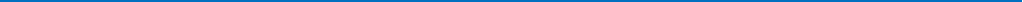 Материал подготовлен пресс-службойУправления Росреестра по Самарской областиКонтакты для СМИ:  Никитина Ольга Александровна, помощник руководителя Управления Росреестра по Самарской областиТелефон: (846) 33-22-555, Мобильный: 8 (927) 690-73-51 Эл. почта: pr.samara@mail.ruСоциальные сети:https://t.me/rosreestr_63 https://vk.com/rosreestr63https://rosreestr.gov.ru/press/archive/reg/sotrudniki-samarskogo-rosreestra-posadili-les-pobedy